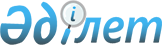 Республикалық меншіктің кейбір мәселелері туралыҚазақстан Республикасы Үкіметінің 2012 жылғы 19 қаңтардағы № 140 Қаулысы

      «Мемлекеттік меншік туралы» Қазақстан Республикасының 2011 жылғы 1 наурыздағы Заңының 114-бабының 1-тармағына сәйкес Қазақстан Республикасының Үкіметі ҚАУЛЫ ЕТЕДІ:



      1. Осы қаулыға қосымшаға сәйкес Қазақстан Республикасы Президентінің Іс басқармасының «Мемлекеттік резиденциялар дирекциясы» Республикалық мемлекеттік кәсіпорнына бекітілген республикалық мүлік (бұдан әрі - Мүлік) «Оқ-Жетпес емдеу-сауықтыру кешені» акционерлік қоғамы (бұдан әрі - Қоғам) акцияларының төлеміне берілсін.



      2. Қазақстан Республикасы Қаржы министрлігінің Мемлекеттік мүлік және жекешелендіру комитеті Қазақстан Республикасы Президентінің Іс басқармасымен (келісім бойынша) бірлесіп заңнамада белгіленген тәртіппен:



      1) Мүлікті қоғам акцияларының төлеміне берсін;



      2) қажетті ұйымдастыру іс-шараларын жүзеге асырсын.



      3. Осы қаулы қол қойылған күнінен бастап қолданысқа енгізіледі.       Қазақстан Республикасының

      Премьер-Министрі                                    К. Мәсімов

Қазақстан Республикасы

Үкіметінің    

2012 жылғы 19 қаңтардағы

№ 140 қаулысына  

қосымша      

«Оқ-Жетпес емдеу-сауықтыру кешені» акционерлік қоғамының акцияларына төлемге берілетін республикалық мүлік

тізбесі
					© 2012. Қазақстан Республикасы Әділет министрлігінің «Қазақстан Республикасының Заңнама және құқықтық ақпарат институты» ШЖҚ РМК
				№Республикалық мүлік атауыӨлш.бірлігіСаны12341дөңгелек табақ 31 смдана82сопақ табақ 36 смдана503елтаңба бейнеленген сопақ табақ 29 смдана304кофе шыныаяқ табақшасыдана325кофе табақшасыдана1086сорпа табақшасыдана467елтаңба бейнеленген шай табағы/гербдана308елтаңба бейнеленген вазадана179десерт шанышқысыдана4010жеңіл тағам шанышқысыдана4011кофе қасығыдана3012десерт қасығыдана3013ас қасықдана3014балық пышағыдана4015десерт пышағыдана3016тағам пышағыдана7017ас үй пышағыдана4018елтаңба бейнеленген салат ыдысы 14 смдана2019қаймақ сауыты 0,15 лдана1120елтаңба бейнеленген қаймақ сауыты 0,30 лдана1021елтаңба бейнеленген тұздық сауытыдана222шұңғыл тарелкадана7223шұңғыл тарелкадана2024жеңіл тағам тарелкасыдана2225елтаңба бейнеленген жеңіл тағам тарелкасы 20 смдана21526елтаңба бейнеленген жеңіл тағам тарелкасы 20 смдана47527ақ шарапқа арналған фужердана20428ақ шарапқа арналған фужердана8629вискиге арналған фужердана7230вискиге арналған фужердана35931араққа арналған фужердана11632араққа арналған фужердана1433коньякқа арналған фужердана17134коньякқа арналған фужердана30035қызыл шарапқа арналған фужердана11036қызыл шарапқа арналған фужердана34037шампанға арналған фужердана8538шампанға арналған фужердана35839суға арналған фужердана25540суға арналған фужердана9941ликерға арналған фужердана34842ликерға арналған фужердана30243сорпа кесесідана15444сорпа кесесідана4645елтаңба бейнеленген кофе шыныаяғыдана14046елтаңба бейнеленген шай шыныаяғыдана3047елтаңба бейнеленген кофе шайнегідана448жеңіл тағам тарелкасы 28 см.дана4449жеңіл тағам тарелкасы 20 см.дана17750кофе қасығыдана20051кофе табақшасыдана5652сопақ табақ 32 см.дана353сопақ табақ 29 см.дана754сопақ табақ 36 см.дана455салат ыдысы 21 см.дана556қаймақ сауыты 0,3 л.дана157сорпа кесесідана358аққұман 0,65 л.дана459сорпа кесесідана5460шай кесесідана9361ет шанышқысыдана19062шай табақшасыдана14363сорпа кесесінің табақшасыдана5164сорпа табақшасыдана1365кофе табақшасыдана2966шанышқыдана10067ас шанышқысыдана13068тағам пышағыдана10069ас үй пышағыдана17070десерт шанышқысыдана20071шай қасығыдана5572ас қасығыдана9073десерт қасығыдана2007412 адамдық шай сервисі (орам)дана2Жиыны7 235
